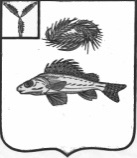 СОВЕТНОВОСЕЛЬСКОГО МУНИЦИПАЛЬНОГО ОБРАЗОВАНИЯЕРШОВСКОГО МУНИЦИПАЛЬНОГО РАЙОНАСАРАТОВСКОЙ ОБЛАСТИРЕШЕНИЕот 26.10.2022 года                                                                                         № 150-216«О  внесении изменений в решение  Совета Новосельского муниципального образования Ершовского  муниципального района Саратовской области  от 24.12.2021 г . № 131-189 «О бюджете Новосельского муниципального образования Ершовскогомуниципального района Саратовской области на 2022 год и плановый период 2023 и 2024 годов»На основании Устава Новосельского муниципального образования Ершовского муниципального района Саратовской области СОВЕТ Новосельского муниципального образования РЕШИЛ: 1. Внести в решение о бюджете от 24.12.2021 года № 131-189 «О бюджете Новосельского муниципального образования Ершовскогомуниципального района  Саратовской области на 2022 год и плановый период 2023 и 2024 годов» следующие изменения:. В пункте  1.1),1.2), 1,3),1.4),1,5 решения цифры на 2022 год: 20877,3; 20877,3; 0,0 заменить соответственно цифрами: 20996,0 21565,4;-569,4    Приложение № 1 изложить в следующей редакции:                                                                                         Приложение № 1 к Решению Совета                                                                                Новосельского муниципального                                                                                  образования Ершовского района                                                                                  Саратовской области                                                                                             от 24.12.2021 г	№ 131-189Объем поступлений доходов в бюджет Новосельского муниципального образования  Ершовского муниципального района Саратовской областипо кодам классификации на2022год  и плановый период 2023 и 2024 годов(тыс.рублей)1.3. Приложение № 2 изложить в следующей редакции:Приложение № 2 к Решению Совета Новосельского муниципального образования Ершовского района Саратовской областиот 24.12.2021 г.	№ 131-189Источники финансирования дефицита бюджета новосельскогомуниципальногообразованияЕршовского муниципального района Саратовской области на 2022 год и плановый период 2023 и 2024 годов1.4. Приложение № 3 изложить в следующей редакции:Приложение № 3 к Решению Совета Новосельского муниципального образования Ершовского района Саратовской областиот 24.12.2021 г	№ 131-189Объем и распределение бюджетных ассигнований бюджета Новосельскогомуниципального образования  Ершовского муниципального района Саратовской области по разделам,
подразделам, целевым статьям (муниципальным программам и
непрограммным направлениям деятельности), группам  видов расходов бюджетана 2022 год и плановый период 2023 и 2024 годов(тыс. рублей)1.5. Приложение № 4 изложить в следующей редакции:Приложение № 4 к Решению Совета Новосельского муниципального образования Ершовского района Саратовской областиот 24.12.2021 г.	№  131-189Ведомственная структура расходов бюджета Новосельского  муниципального образования  Ершовского муниципального района Саратовской областина 2022 год и плановый период 2023 и 2024 годов(тыс. рублей)1.6. Приложение № 5 изложить  в следующей редакции:Приложение № 5к Решению Совета Новосельского муниципального образования Ершовского района Саратовской областиот 24.12.2021 г.	№ 131-189Перечень муниципальных программ Новосельского  муниципального образования  Ершовского муниципального района Саратовской области,финансовое обеспечение которых, предусмотрено расходной частью бюджета Новосельскогомуниципального образования  Ершовского муниципального района Саратовской областина 2022 год  и плановый период  2023 и 2024 годов (тыс. рублей)1.7. Приложение № 6 изложить в следующей редакции:Приложение № 6 к Решению Совета Новосельского муниципального образования Ершовского района Саратовской областиот 24.12.2021 г № 131-189Объем и распределение бюджетных ассигнований по целевым статьям муниципальных программ  муниципального образования, группам  видов расходов классификации расходов бюджета 	Новосельского муниципального образования Ершовского района Саратовской области на 2022 год и плановый период 2023 и 2024 годов(тыс. рублей)1.8. Приложение № 7 изложить в следующей редакции:Приложение № 7 к Решению Совета Новосеьского муниципального образования Ершовского района Саратовской областиот 24.12.2021 г.	№ 131-189Объем и распределение бюджетных ассигнований бюджетаНовосельского муниципального образования  Ершовского муниципального района Саратовской области, направляемых на исполнение публичных нормативных обязательств на  2022 год и плановый период  2023 и 2024 годов(тыс. рублей)Глава Новосельского МО:                                                                              И.П.ПроскурнинаРАСШИФРОВКА  изменений по бюджету Новосельского муниципального образования Ершовского муниципального района Саратовской области на 2022 год Совета Новосельского  муниципального образования от 26.10.2022 года № 150-216Глава Новосельского МО:                                                      И.П.Проскурнина                          РАСШИФРОВКАпо уточнению доходов на 2022 год по Новосельскому муниципальному образованию Ершовского муниципального района Саратовской области № 150-216 от 26.10.2022 годаГлава Новосельского МО:                                          И.П.ПроскурнинаГлавныйадминистратордоходовбюджетаВида и подвида доходов бюджетаГлавныйадминистратордоходовбюджетаВида и подвида доходов бюджета2022 год2023 год2024год000100 00000 00 0000 000НАЛОГОВЫЕ И НЕНАЛОГОВЫЕ ДОХОДЫ9127,58528,58897,4НАЛОГОВЫЕ ДОХОДЫ8688,68389,68758,5000101 00000 00 0000 000Налоги на прибыль, доходы2120,11947,52083,8000101 02000 01 0000 110Налог на доходы физических лиц2120,11947,52083,8000103 02000 01 0000 110Акцизы по подакцизным товарам ( продукции), производимым на территории РФ2653,42736,12818,2000103 02000 01 0000 110Акцизы по подакцизным товарам ( продукции), производимым на территории РФ2653,42736,12818,2000105 00000 00 0000 000Налоги на совокупный доход1353,11050,01102,5000105 03000 01 0000 110Единый сельскохозяйственный налог1353,11050,01102,5000106 00000 00 0000 000Налоги на имущество2547,02641,02739,0000106 01000 00 0000 110Налог на имущество 363,0400,0440,0000106 06000 00 0000 110Земельный налог 2184,02241,02299,0000108 00000 00 0000 000Государственная пошлина15,015,015,0717108 04020 01 0000 110Госпошлина за совершение  нотариальных действий15,015,015,0НЕНАЛОГОВЫЕ ДОХОДЫ438,9138,9138,9000111 00000 00 0000 000Доходы от использования имущества, находящегося в государственной  и муниципальной собственности128,9128,9128,9717111 05035 10 0000 120Доходы от сдачи в аренду имущества, находящегося в оперативном управлении органов управления сельских поселений и созданных ими учреждений (за исключением имущества муниципальных бюджетных и автономных учреждений)128,9128,9128,9000114 02000 00 0000 000Доходы от реализации имущества, находящегося в государственной и муниципальной собственности (за исключением движимого имущества бюджетных и автономных учреждений, а также имущества государственных и муниципальных унитарных предприятий, в том числе казенных)300,0717114 02053 10 0000 410Доходы от реализации имущества, находящегося в государственной и муниципальной собственности (за исключением движимого имущества бюджетных и автономных учреждений, а также имущества государственных и муниципальных унитарных предприятий, в том числе казенных)300,0000116 00000 00 0000 000Штрафы,санкции,возмещение ущерба10,010,010,0717116 02020 02 0000 140Административные штрафы, установленные законами субъектов Российской Федерации об административных правонарушениях, за нарушение муниципальных правовых актов10,010,010,0ИТОГО ДОХОДОВ9127,58528,58897,4000200 00000 00 0000 000Безвозмездные поступления11868,593525,1563,2000202 00000 00 0000 000Безвозмездные поступления от других бюджетов бюджетной системы Российской Федерации11868,593525,1563,2000202 10000 00 0000 000Дотации бюджетам субъектов Российской Федерации и муниципальных образований163,9167,9173,0000202 16001 00 0000 150Дотации на выравнивание бюджетной обеспеченности163,9167,9173,0717202 16001 10 0002 150Дотации бюджетам сельских поселений на выравнивание бюджетной обеспеченности за счёт субвенций из областного бюджета163,9167,9173,0000202 200000 00 0000 000Субсидии бюджетам субъектов Российской Федерации и муниципальныхобразований11141,093100,0124,3717 Субсидии  бюджетам поселений области на осуществление дорожной деятельности в отношении автомобильных дорог общего пользования местного значения в границах населенных пунктов сельсих поселений за счет средств областного дорожного фонда8754,0717202 25243 10 0000 150Субсидии бюджетам сельских поселений на строительство и реконструкцию (модернизацию) объектов питьевого водоснабжения93100,0717 202 25299 10 0000 150     Субсидии бюджетам сельских поселений на софинансирование расходных обязательств субъектов Российской Федерации, связанных с реализацией федеральной целевой программы"Увековечение памяти погибших при защите Отечества на 2019 - 2024 годы"124,3717202 25228 10 0000 150Субсидия бюджетам поселений области на оснащение объектов спортивной инфраструктуры спортивно-технологическим оборудованием2387,0000202 30000 00 0000 000Субвенции бюджетам субъектов Российской Федерации и муниципальных образований263,6257,2265,9717202 35118 10 0000 150Субвенции бюджетам сельских поселений на осуществление первичного воинского учета  органами местного самоуправления поселений, муниципальных и городских округов263,6257,2265,9000207 00000 00 0000 000Прочие безвозмездные поступления300,0000207 05030 10 0000 150Прочие безвозмездные поступления в бюджеты сельских поселений300,0717207 05030 10 0000 150Прочие безвозмездные поступления в бюджеты сельских поселений300,0ВСЕГО ДОХОДОВ20996,0102053,69460,6Превышение доходов над расходами(- дефицит, + профицит)-569,4Код бюджетной классификации наименование2022 год2023 год2024 год717 0105 0000 00 0000 000Изменеие остатков средств на счет по учету средств бюджета569,4717 0105 0201 10 0000 510 Увеличение прочих остатков денежных средств бюджетов поселений-20996,0-102053,6-9460,6717 0105 0201 10 0000 610 Уменьшение прочих остатков денежных средств бюджетов поселений21565,4 101836,29007,1Итого:-569,4НаименованиеКодразделаКодподразделаКодцелевойстатьиКодцелевойстатьиКод вида расходовКод вида расходов2022год2023год2023год2023год2024годОбщегосударственные вопросы0100004967,94882,24882,24882,24882,2Функционирование высшего должностного лица субъекта Российской Федерации и муниципального образования0102021094,01094,01094,01094,01094,0Выполнение функций органами местного самоуправления010202410 00 00000410 00 000001094,01094,01094,01094,01094,0Обеспечение деятельности представительного органа  местного самоуправления010202411 00 00000411 00 000001094,01094,01094,01094,01094,0Расходы на обеспечение деятельности главы  муниципального образования010202411 00 02000411 00 020001094,01094,01094,01094,01094,0Расходы на выплаты персоналу в целях обеспечения выполнения функций государственными (муниципальными) органами, казенными учреждениями010202411 00 02000411 00 020001001094,01094,01094,01094,01094,0Функционирование Правительства Российской Федерации, высших исполнительных органов государственной власти субъектов Российской Федерации, местных администраций 0104043784,93688,03688,03688,03688,0Выполнение функций органами местного самоуправления010404410 00 00000410 00 000003731,13631,53631,53631,53628,6Обеспечение деятельности органов исполнительной власти010404413 00 00000413 00 000003731,13631,53631,53631,53628,6Расходы на обеспечение функций центрального аппарата010404413 00 02200413 00 022003623,13623,13523,53523,53520,6Расходы на выплаты персоналу в целях обеспечения выполнения функций государственными (муниципальными) органами, казенными учреждениями010404413 00 02200413 00 022001003181,63181,63178,93178,93176,0Закупка товаров, работ и услуг для государственных (муниципальных) нужд010404413 00 02200413 00 02200200433,3433,3340,8340,8340,8Иные бюджетные ассигнования010404413 00 02200413 00 022008008,28,23,83,83,8Уплата земельного налога, налога на имущество  и транспортного налога органами местного самоуправления010404413 00 06100413 00 06100108,0108,0108,0108,0108,0Иные бюджетные ассигнования010404413 00 06100413 00 06100800108,0108,0108,0108,0108,0Предоставление межбюджетных трансфертов 010404960 00 00000960 00 0000053,853,856,556,559,4Предоставление межбюджетных трансфертов из бюджетов поселений010404961 00 00000961 00 0000053,853,856,556,559,4Межбюджетные трансферты, передаваемые бюджетам муниципальных районов из бюджетов поселений на осуществление части полномочий по решению вопросов местного значения соответствии с заключёнными соглашениями в части формирования и исполнения бюджетов поселений010404961 00 03010961 00 0301053,853,856,556,559,4Межбюджетные трансферты010404961 00 03010961 00 0301050053,853,856,556,559,4Резервные  фонды0111119,09,09,09,09,0Программа муниципального образования0111119,09,09,09,09,0Развитие муниципального управления муниципального образования на 2021-2024 годы011111770 00 00000770 00 000009,09,09,09,09,0подпрограмма «Управление муниципальными финансами в муниципальном образовании»011111773 01 00000773 01 000009,09,09,09,09,0Управление резервными средствами011111773 01 00001773 01 000019,09,09,09,09,0Средства, выделяемые из резервного фонда администрации муниципального образования011111773 01 00001773 01 000019,09,09,09,09,0Иные бюджетные ассигнования011111773 01 00001773 01 000018009,09,09,09,09,0Другие общегосударственные вопросы01131380,080,091,291,291,2Мероприятия в сфере приватизации и продажи муниципального имущества муниципального образования011313440 00 00000440 00 0000080,080,091,291,291,2Оценка недвижимости, признания прав и регулирования отношений по муниципальной собственности011313440 00 06600440 00 0660080,080,091,291,291,2Закупка товаров, работ и услуг для государственных (муниципальных) нужд011313440 00 06600440 00 0660020080,080,091,291,291,2Национальная оборона020000263,6263,6257,2257,2265,9Мобилизационная и вневойсковая подготовка020303263,6263,6257,2257,2265,9Осуществление переданных полномочий  РФ020303900 00 00000900 00 00000263,6263,6257,2257,2265,9Осуществление переданных полномочий  РФ за счет субвенций из федерального бюджета020303902 00 00000902 00 00000263,6263,6257,2257,2265,9Осуществление первичного воинского учета органами местного самоуправления поселений, муниципальных и городских округов02030390 2 00 5118090 2 00 51180263,6263,6257,2257,2265,9Расходы на выплаты персоналу в целях обеспечения выполнения функций государственными (муниципальными) органами, казенными учреждениями020303902 00 51180902 00 51180100259,6259,6252,2252,2260,9Закупка товаров, работ и услуг для государственных (муниципальных) нужд020303902 00 51180902 00 511802004,04,05,05,05,0Национальная безопасность и правоохранительная деятельность030000100,0100,020,020,020,0Защита населения и территории от чрезвычайных ситуаций природного и техногенного характера, пожарная безопасность031010100,0100,020,020,020,0Программа муниципального образования031010100,0100,020,020,020,0Защита населения и территорий от чрезвычайных ситуаций , обеспечение пожарной безопасности в муниципальном образованиина 2022-2024 годы031010820 00 00000820 00 00000100,0100,020,020,020,0подпрограмма « Обеспечение пожарной безопасности на территории муниципального образования»031010821 00 01100821 00 01100100,0100,020,020,020,0Закупка товаров, работ и услуг для государственных    ( муниципальных) нужд031010821 00 01100821 00 01100200100,0100,020,020,020,0Национальная экономика04000011507,411507,411507,42736,12818,2Водное хозяйство040000100,0100,0100,0Программа муниципального образования040606100,0100,0100,0Обеспечение населения доступным жильем и развитие жилищной коммунальной инфраструктуры муниципального образованияна 2022-2024 годы040606720 00 00000720 00 00000100,0100,0100,0подпрограмма «Обеспечение населения муниципального образования водой питьево-хозяйственного назначения »040606726 00 00000726 00 00000100,0100,0100,0Обеспечение населения муниципального образования водой питьево-хозяйственного назначения040606726 00 01100726 00 01100100,0100,0100,0Закупка товаров, работ и услуг для государственных                   ( муниципальных) нужд040606726 00 01100726 00 01100200100,0100,0100,0Дорожное хозяйство (дорожные фонды)04090911407,411407,411407,42736,12818,2Программа муниципального образования04090911407,411407,411407,42736,12818,2Развитие транспортной системы  на территории муниципального образования на 2022-2024 годы040909780 00 00000780 00 0000011407,411407,411407,42736,12818,2Подпрограмма  « Капитальный ремонт, ремонт  и содержание автомобильных дорог местного значения в границах поселения, находящихся муниципальной собственности»040909782 00 00000782 00 000002653,42653,42653,42736,12818,2Капитальный ремонт, ремонт и содержание автомобильных дорог местного значения в границах поселения, находящихся в муниципальной собственности040909782 00 10210782 00 102102653,42653,42653,42736,12818,2Капитальный ремонт, ремонт и содержание автомобильных дорог местного значенияв границах поселения, находящихся в муниципальной собственности за счет средств дорожного фонда муниципального образования ( акцизы)040909782 00 10211782 00 102112653,42653,42653,42736,12818,2Закупка товаров, работ и услуг для государственных                   ( муниципальных) нужд040909782 00 10211782 00 102112002653,42653,42653,42736,12818,2Мероприятие « Осуществление дорожной деятельности в отношении автомобильных дорог общего   пользования местного значения в границах населенных пунктов сельских поселений за счет средств областного дорожного фонда040909782 02  00000782 02  000008754,08754,08754,0Осуществление дорожной деятельности в отношении автомобильных дорог общего пользования местного значения в границах населенных пунктов сельских поселений за счет средств областного дорожного фонда040909782 02 D7610782 02 D76108754,08754,08754,0Закупка товаров, работ и услуг для государственных (муниципальных) нужд040909782 02 D7610782 02 D76102008754,08754,08754,0Жилищно-коммунальное хозяйство0500001676,71676,71676,7  93877,9958,0Коммунальное хозяйство050202858,5858,5858,593390,9346,7Программа муниципального образования050202858,5858,5858,593390,9346,7Обеспечение населения доступным жильем и развитие жилищной коммунальной инфраструктуры муниципального образованияна 2022-2024 годы050202720 00 00000720 00 00000858,5858,5858,593390,9346,7подпрограмма «Обеспечение населения муниципального образования водой питьево-хозяйственного назначения »050202726 0000000726 0000000858,5858,5858,593390,9346,7Обеспечение населения муниципального образования водой питьево-хозяйственного назначения050202726 0001100726 0001100858,5858,5858,5290,9346,7Закупка товаров, работ и услуг для государственных (муниципальных) нужд050202726 0001100726 0001100200858,5858,5858,5290,9346,7Реализация регионального проекта (программы) в целях выполнения задач федерального проекта «Чистая вода»050202726 F500000726 F50000093100,0Строительство и реконструкция (модернизация) объектов питьевого водоснабжения050202726 F552430726 F55243093100,0Капитальные вложения в объекты государственной (муниципальной) собственности050202726 F552430726 F55243040093100,0Благоустройство050303818,2818,2818,2487,0611,3Программа муниципального образования050303818,2818,2818,2487,0611,3Благоустройство на территории муниципального образования на 2021-2024 годы050303840 00 00000840 00 00000818,2818,2818,2487,0611,3подпрограмма «Уличное освещение»050303840 00 01111840 00 01111398,2398,2398,2367,0367,0Закупка товаров, работ и услуг для государственных (муниципальных) нужд050303840 00 01111840 00 01111200398,2398,2398,2367,0367,0подпрограмма « Развитие благоустройства на территории муниципального образования»050303840 00 01113840 00 01113420,0420,0420,0120,0120,0Закупка товаров, работ и услуг для государственных (муниципальных) нужд050303840 00 01113840 00 01113200420,0420,0420,0120,0120,0Реализация федеральной целевой программы «Увековечение памяти погибших при защите Отечества на 2019–2024 годы» (обустройство и восстановление воинских захоронений, находящихся в государственной (муниципальной) собственности)050303840 05L2990840 05L2990124,3Закупка товаров, работ и услуг для государственных (муниципальных) нужд050303840 05L2990840 05L2990200124,3Социальная политика10000062,862,862,862,862,8Пенсионное обеспечение10010162,862,862,862,862,8Программа муниципального образования10010162,862,862,862,862,8Социальная поддержка и социальное обслуживание граждан  муниципального образования на 2022-2024 годы 100101800 00 00000800 00 0000062,862,862,862,862,8подпрограмма «Социальная поддержка граждан»100101802 01 00000802 01 0000062,862,862,862,862,8Доплата к пенсиям муниципальным служащим100101802 01 01117802 01 0111762,862,862,862,862,8Социальное обеспечение и иные выплаты  населению100101802 01 01117802 01 0111730062,862,862,862,862,8Физическая культура и спорт1100002987,02987,02987,0Массовый спорт1102022987,02987,02987,0Программа муниципального образования1102022987,02987,02987,0Развитие физической культуры и массового спорта на 2022 год в Новосельском МО110202740 00 00000740 00 000002987,02987,02987,0подпрограмма «Материально-техническая база спорта»110202745 00 00000745 00 000002987,02987,02987,0Реализация регионального проекта (программы) в целях выполнения задач федерального проекта «Спорт – норма жизни»110202745P5 00000745P5 000002387,02387,02387,0Оснащение объектов спортивной инфраструктуры спортивно-технологическим оборудованием (создание малых спортивных площадок, монтируемых на открытых площадках или в закрытых помещениях, на которых возможно проводить тестирование населения в соответствии со Всероссийским физкультурно-спортивным комплексом «Готов к труду и обороне» (ГТО))110202745 P5 52281745 P5 522812387,02387,02387,0Закупка товаров, работ и услуг для государственных (муниципальных) нужд110202745 P5 52281745 P5 522812002387,02387,02387,0Мероприятия в целях выполнения регионального проекта по «Материально-техническая база спорта (ГТО) за счет средств местного бюджета110202745Р5Д1300745Р5Д1300600,0600,0600,0Закупка товаров, работ и услуг для государственных (муниципальных) нужд110202745Р5Д1300745Р5Д1300200600,0600,0600,0Всего расходов:21565,421565,421565,4101836,29007,1Наименование главного распорядителя средств бюджета  Новосельского муниципального образования, разделов, подразделов, целевых статей и видов расходовКод главного распорядителя средств бюджетаКоды классификации расходов бюджетаКоды классификации расходов бюджетаКоды классификации расходов бюджетаКоды классификации расходов бюджетаКоды классификации расходов бюджетаКоды классификации расходов бюджетаКоды классификации расходов бюджетаКоды классификации расходов бюджетаНаименование главного распорядителя средств бюджета  Новосельского муниципального образования, разделов, подразделов, целевых статей и видов расходовКод главного распорядителя средств бюджетаРазделПодразделЦелеваястатьяВидрасходовНаименование главного распорядителя средств бюджета  Новосельского муниципального образования, разделов, подразделов, целевых статей и видов расходовКод главного распорядителя средств бюджетаРазделПодразделЦелеваястатьяВидрасходов	2020222	2022 год2023 год2023 год2024 год1234567889Администрация  Новосельского  МО71721565,48944,08944,09326,4Общегосударственные вопросы71701001094,01094,01094,01094,0Функционирование высшего должностного лица субъекта Российской Федерации и муниципального образования71701021094,01094,01094,01094,0Выполнение функций органами местного самоуправления7170102410 00 000001094,01094,01094,01094,0Обеспечение деятельности представительного органа местного самоуправления7170102411 00 000001094,01094,01094,01094,0Расходы на обеспечение деятельности главы муниципального образования7170102411 00 020001094,01094,01094,01094,0Расходы на выплату персоналу в целях обеспечения выполнения функций государственными              ( муниципальными) органами, казенными учреждениями7170102411 00 020001001094,01094,01094,01094,0Общегосударственные вопросы71701003873,93788,23788,23788,2Функционирование Правительства Российской Федерации, высших исполнительных органов государственной власти субъектов Российской Федерации, местных администраций 71701043784,93688,03688,03688,0Выполнение функций органами местного самоуправления7170104410 00 000003731,13631,53631,53628,6Обеспечение деятельности органов исполнительной власти7170104413 00 000003731,13631,53631,53628,6Расходы на обеспечение функций центрального аппарата7170104413 00 022003623,13523,53523,53520,6Расходы на выплаты персоналу в целях обеспечения выполнения функций государственными (муниципальными) органами, казенными учреждениями7170104413 00 022001003181,63178,93178,93176,0Закупка товаров, работ и услуг для государственных (муниципальных) нужд7170104413 00 02200200433,3340,8340,8340,8Иные бюджетные ассигнования7390103411 00 022008008,23,83,83,8Уплата земельного налога, налога на имущество  и транспортного налога органами местного самоуправления7170104413 00 06100108,0108,0108,0108,0Иные бюджетные ассигнования7170104413 00 06100800108,0108,0108,0108,0Предоставление межбюджетных трансфертов 7170104960 00 0000053,856,556,559,4Предоставление межбюджетных трансфертов из бюджетов поселений7170104961 00 0000053,856,556,559,4Межбюджетные трансферты, передаваемые бюджетам муниципальных районов из бюджетов поселений на осуществление части полномочий по решению вопросов местного значения соответствии с заключёнными соглашениями в части формирования и исполнения бюджетов поселений7170104961 00 0301053,856,556,559,4Межбюджетные трансферты7170104961 00 0301050053,856,556,559,4Резервные  фонды71701119,09,09,09,0Программа муниципального образования71701119,09,09,09,0Развитие муниципального управления муниципального образования на 2021-2024 годы7170111770 00 000009,09,09,09,0подпрограмма «Управление муниципальными финансами в муниципальном образовании»7170111773 01 000009,09,09,09,0Управление резервными средствами7170111773 01 000019,09,09,09,0Средства, выделяемые из резервного фонда администрации муниципального образования7170111773 01 000019,09,09,09,0Иные бюджетные ассигнования7170111773 01 000018009,09,09,09,0Другие общегосударственные вопросы717011380,0     91,2     91,2    91,2Мероприятия в сфере приватизации и продажи муниципального имущества муниципального образования7170113440 00 0000080,091,291,291,2Оценка недвижимости, признания прав и регулирования отношений по муниципальной собственности7170113440 00 0660080,091,291,291,2Закупка товаров, работ и услуг для государственных (муниципальных) нужд7170113440 00 0660020080,091,291,291,2Национальная оборона7170200263,6257,2257,2265,9Мобилизационная и вневойсковая подготовка7170203263,6257,2257,2265,9Осуществление переданных полномочий  РФ7170203900 00 00000263,6257,2257,2265,9Осуществление переданных полномочий  РФ за счет субвенций из федерального бюджета7170203902 00 00000263,6257,2265,9265,9Осуществление первичного воинского учета органами местного самоуправления поселений, муниципальных и городских округов717020390 2 00 51180263,6257,2265,9265,9Расходы на выплаты персоналу в целях обеспечения выполнения функций государственными (муниципальными) органами, казенными учреждениями7170203902 00 51180100259,6252,2260,9260,9Закупка товаров, работ и услуг для государственных (муниципальных) нужд7170203902 00 511802004,05,05,05,0Национальная безопасность и правоохранительная деятельность7170300100,020,020,020,0Защита населения и территории от чрезвычайных ситуаций природного и техногенного характера, пожарная безопасность7170310100,020,020,020,0Программа муниципального образования7170310100,020,020,020,0Защита населения и территорий от чрезвычайных ситуаций , обеспечение пожарной безопасности в муниципальном образованиина 2022-2024 годы7170310820 00 00000100,020,020,020,0подпрограмма « Обеспечение пожарной безопасности на территории муниципального образования»7170310821 00 01100100,020,020,020,0Закупка товаров, работ и услуг для государственных                                               ( муниципальных) нужд7170310821 00 01100200100,020,020,020,0Национальная экономика717040011507,42736,12818,22818,2Водное хозяйство7170406100,0Программа муниципального образования7170406100,0Обеспечение населения доступным жильем и развитие жилищной коммунальной инфраструктуры муниципального образованияна 2022-2024 годы7170406720 00 00000100,0подпрограмма «Обеспечение населения муниципального образования водой питьево-хозяйственного назначения »7170406726 00 01100100,0Обеспечение населения муниципального образования водой питьево-хозяйственного назначения7170406726 00 01100100,0Закупка товаров, работ и услуг для государственных                       ( муниципальных) нужд7170406726 00 01100200100,0Дорожное хозяйство (дорожные фонды)717040911407,42736,12818,22818,2Программа муниципального образования717040911407,42736,12818,22818,2Развитие транспортной системы  на территории муниципального образования на 2022-2024 годы7170409780 00 0000011407,42736,12818,22818,2Подпрограмма « Капитальный ремонт, ремонт и содержание автомобильных дорог местного значения в границах поселения, находящихся в муниципальной собственности»7170409782 00 000002653,42736,12818,22818,2Капитальный ремонт, ремонт и содержание автомобильных дорог местного значения в границах поселения, находящихся в муниципальной собственности7170409782 00 102102653,42736,12818,22818,2Капитальный ремонт, ремонт и содержание автомобильных дорог местного значения в границах поселения, находящихся в муниципальной собственности за счет средств дорожного фонда муниципального образования                ( акцизы)7170409780 00 102112653,42736,12736,12818,2Закупка товаров, работ и услуг для государственных ( муниципальных) нужд7170409782 00 102112002653,42736,12736,12818,2Мероприятие « Осуществление дорожной деятельности в отношении автомобильных дорог общего пользования местного значения в границах населенных пунктов сельских поселений за счет областного дорожного фонда7170409782 02 000008754,0Осуществление дорожной деятельности в отношении автомобильных дорог общего пользования местного значения в границах  населенных пунктов сельских поселений за счет средств областного дорожного фонда7170409782 02 D76108754,0Закупка  товаров, работ и услуг для государственных ( муниципальных) нужд7170409782 02 D76102008754,0Жилищно-коммунальное хозяйство71705001676,793877,993877,9958,0Коммунальное хозяйство7170502858,593390,993390,9346,7Программа муниципального образования7170502858,593390,993390,9346,7Обеспечение населения доступным жильем и развитие жилищной коммунальной инфраструктуры муниципального образования   на 2022-2024 годы7170502720 00 00000   858,593390,993390,9346,7подпрограмма «Обеспечение населения муниципального образования водой питьево-хозяйственного назначения »7170502726 0000000   858,593390,993390,9346,7Обеспечение населения муниципального образования водой питьево-хозяйственного назначения7170502726 0001100   858,5290,9290,9346,7Закупка товаров, работ и услуг для государственных (муниципальных) нужд7170502726 0001100200   858,5290,9290,9346,7Реализация регионального проекта (программы) в целях выполнения задач федерального проекта «Чистая вода»7170502726 F50000093100,093100,0Строительство и реконструкция (модернизация) объектов питьевого водоснабжения7170502726 F55243093100,093100,0Капитальные вложения в объекты государственной (муниципальной) собственности7170502726 F55243040093100,093100,0Благоустройство7170503818,2487,0487,0611,3Программа муниципального образования7170503818,2487,0487,0611,3Благоустройство на территории муниципального образования на 2021-2024 годы7170503840 00 00000818,2487,0487,0611,3подпрограмма «Уличное освещение»7170503840 00 01111398,2367,0367,0367,0Закупка товаров, работ и услуг для государственных (муниципальных) нужд7170503840 00 01111200398,2367,0367,0367,0подпрограмма « Развитие благоустройства на территории муниципального образования»7170503840 00 01113420,0120,0120,0120,0Закупка товаров, работ и услуг для государственных (муниципальных) нужд7170503840 00 01113200420,0120,0120,0120,0Реализация федеральной целевой программы «Увековечение памяти погибших при защите Отечества на 2019–2024 годы» (обустройство и восстановление воинских захоронений, находящихся в государственной (муниципальной) собственности)7170503840 05L2990124,3Закупка товаров, работ и услуг для государственных (муниципальных) нужд7170503840 05L2990200124,3Социальная политика717100062,862,862,862,8Пенсионное обеспечение717100162,862,862,862,8Программа муниципального образования717100162,862,862,862,8Социальная поддержка и социальное обслуживание граждан  муниципального образования на 2022-2024 годы7171001800 00 0000062,862,862,862,8подпрограмма «Социальная поддержка граждан»7171001802 01 0000062,862,862,862,8Доплата к пенсиям муниципальным служащим7171001802 01 0111762,862,862,862,8Социальное обеспечение и иные выплаты  населению7171001802 01 0111730062,862,862,862,8Физическая культура и спорт71711002987,0Массовый спорт71711022987,0Программа муниципального образования71711022987,0Развитие физической культуры и массового спорта  на 2022 год в Новосельском МО717110274000000002987,0подпрограмма «Материально-техническая база спорта»717110274500000002987,0Реализация регионального проекта (программы) в целях выполнения задач федерального проекта «Спорт – норма жизни»7171102745P5 000002387,0Оснащение объектов спортивной инфраструктуры спортивно-технологическим оборудованием (создание малых спортивных площадок, монтируемых на открытых площадках или в закрытых помещениях, на которых возможно проводить тестирование населения в соответствии со Всероссийским физкультурно-спортивным комплексом «Готов к труду и обороне» (ГТО))7171102745 P5 522812387,0Закупка товаров, работ и услуг для государственных (муниципальных) нужд7171102745 P5 522812002387,0Мероприятия в целях выполнения регионального проекта помМатериально-техническая база спорта (ГТО) за счет средств местного бюджета7171102745Р5Д1300600,0Закупка товаров, работ и услуг для государственных (муниципальных) нужд7171102745Р5Д1300200600,0Всего расходов:21565,4101836,2101836,29007,1№п/пНаименование муниципальной программы№п/пНаименование муниципальной программы2022 год2023 год2024год1Развитие муниципального  управления муниципального образования на 2021-2024 годы9,09,09,02Защита населения и территории от чрезвычайных ситуаций, обеспечение пожарной безопасности в муниципальном образовании на 2022- 2024 годы100,020,020,03Развитие транспортной системы на территории муниципального образования на 2022-2024 годы11407,92736,12818,24Обеспечение населения доступным жильем и развитие жилищной коммунальной инфраструктуры муниципального образования на 2022-2024 годы958,593390,9346,75Благоустройство на территории  муниципального  образования на 2021-2024 годы818,2487,0611,36Социальная поддержка и социальное обслуживание граждан муниципального образования на 2022-2024 годы 62,862,862,87Развитие физической культуры  и массового спорта на 2022 год в Новосельском МО 2987,0Итого16343,496705,83868,0НаименованиеЦелеваястатьяВидрасходовНаименованиеЦелеваястатьяВидрасходов2022 год2023 год2024 годПрограмма муниципального образования:Обеспечение населения доступным жильем и развитие жилищной коммунальной инфраструктуры муниципального образования  на 2022-2024 годы720 00 00000958,593390,9346,7подпрограмма «Обеспечение населения муниципального образования водой питьево-хозяйственного назначения »726 0000000958,593390,9346,7Обеспечение населения муниципального образования водой питьево-хозяйственного назначения726 0001100958,5290,9346,7Закупка товаров, работ и услуг для государственных (муниципальных) нужд726 0001100200958,5290,9346,7Реализация регионального проекта (программы) в целях выполнения задач федерального проекта «Чистая вода»726 F50000093100,0Строительство и реконструкция (модернизация) объектов питьевого водоснабжения726 F55243093100,0Капитальные вложения в объекты государственной (муниципальной) собственности726 F55243040093100,0Развитие муниципального управления муниципального образования на 2021-2024 годы770 00 000009,09,09,0подпрограмма «Управление муниципальными финансами в муниципальном образовании»773 01 000009,09,09,0Управление резервными средствами773 01 000019,09,09,0Средства, выделяемые из резервного фонда администрации муниципального образования773 01 000019,09,09,0Иные бюджетные ассигнования773 01 000018009,09,09,0Развитие транспортной системы на территории муниципального образования на 2022-2024 годы780 00 0000011407,92736,12818,2Подпрограмма « Капитальный  ремонт, ремонт и содержание автомобильных дорог местного значения в границах поселения, находящихся  в муниципальной собственности782 00 000002736,12818,2Капитальный ремонт, ремонт и содержание автомобильных дорог местьного значения в границах поселения, находящихся в муниципальной собственности782 00 102102653,42736,12818,2782 00 102112653,42736,12818,2Закупка товаров, работ и услуг для государственных (муниципальных) нужд782 00 102112002653,42736,12818,2Мероприятие «Осуществление дорожной деятельности в отношении автомобильных дорог общего пользования местного значения в границах населенных пунктов сельских поселений за счет средств областного дорожного фонда782 02 000008754,0Осуществление дорожной деятельности в отношении автомобильных дорог общего пользования местного значения в границах населенных пунктов сельских поселений за счет средств областного дорожного фонда782 02 D76108754,0Закука товаров, работ и услуг для государственных        ( муниципальных) нужд782 02 D76102008754,0Социальная поддержка и социальное обслуживание граждан  муниципального образования на 2022-2024 годы800 00 0000062,862,862,8подпрограмма «Социальная поддержка граждан»802 01 0000062,862,862,8Доплата к пенсиям муниципальным служащим802 00 0111762,862,862,8Социальное обеспечение и иные выплаты  населению802 00 0111730062,862,862,8Защита населения и территорий от чрезвычайных ситуации , обеспечение пожарной безопасности в муниципальном образованиина 2022-2024 годы820 00 00000100,020,020,0подпрограмма « Обеспечение пожарной безопасности на территории муниципального образования»821 00 01100100,020,020,0Закупка товаров, работ и услуг для государственных                                               ( муниципальных) нужд821 00 01100200100,020,020,0Благоустройство на территории муниципального образования на 2021-2024 годы840 00 00000818,2487,0611,3Подпрограмма « Уличное освещение»840 00 01111398,2367,0367,0Закупка товаров, работ и услуг длят государственных ( муниципальных) нужд840 00 01111200398,2367,0367,0Подпрограмма « Развитие благоустройства на территории муниципального образования»840 00 01113420,0120,0120,0Закупка товаров, работ и услуг длят государственных ( муниципальных ) нужд840 00 01113200420,0120,0120,0Реализация федеральной целевой программы «Увековечение памяти погибших при защите Отечества на 2019–2024 годы» (обустройство и восстановление воинских захоронений, находящихся в государственной (муниципальной) собственности)840 05L2990124,3Закупка товаров, работ и услуг для государственных (муниципальных) нужд840 05L2990200124,3Развитие физической культуры и массового спорта на 2022 год в Новосельском МО74000000002987,0подпрограмма «Материально-техническая база спорта»74500000002987,0Реализация регионального проекта (программы) в целях выполнения задач федерального проекта «Спорт – норма жизни»745P5 000002387,0Оснащение объектов спортивной инфраструктуры спортивно-технологическим оборудованием (создание малых спортивных площадок, монтируемых на открытых площадках или в закрытых помещениях, на которых возможно проводить тестирование населения в соответствии со Всероссийским физкультурно-спортивным комплексом «Готов к труду и обороне» (ГТО))745 P5 522812387,0Закупка товаров, работ и услуг для государственных (муниципальных) нужд745 P5 522812002387,0Мероприятия в целях выполнения регионального проекта помМатериально-техническая база спорта (ГТО) за счет средств местного бюджета745Р5Д1300600,0Закупка товаров, работ и услуг для государственных (муниципальных) нужд745Р5Д1300200600,0Итого16343,496705,83868,0Код классификации расходов бюджетовНаименование публичного нормативного обязательства2022 год2023 год2024 год717 1001 802 01 01117 300Доплата к пенсиям муниципальным служащим62,862,862,8Итого62,862,862,8№ п/пБюджетополучательвсегоКВСРКФСРКЦСРКВРЭКРМероприятия1.Администрация Новосельского МО+15000,0071701044130002200244343Увеличение бюджетных асигнований  по ст. 3432. Администрация Новосельского МО+15000,0071701044130002200244346Увеличение бюджетных ассигнований  по ст.3463. Администрация Новосельского МО+7550,6771701044130002200244221Увеличение бюджетных ассигнований по ст.221ИТОГО37550,67№п/п          Наименование доходаГодовая сумма,         всего       4 квартал1. Единый сельскохозяйственный налог182 10503010 01 0000 110+37550,67+37550,67ИТОГО+37550,67+37550,67